Приложение № 27 към Заповед №РД-06-30/28.09.2020г.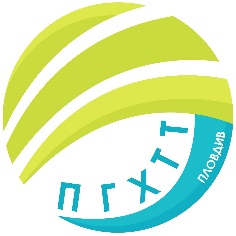 ПРОФЕСИОНАЛНА ГИМНАЗИЯ ПО ХРАНИТЕЛНИ ТЕХНОЛОГИИ ИТЕХНИКА – ГР. ПЛОВДИВe- mail: pghtt_plov@pghtt.net, http://pghtt.net/гр. Пловдив 4003, бул. „Васил Априлов” № 156, Директор: 032/95-28-38, Секретар: 032/95-50-18, Клас ХII БГРАФИК ЗА КЛАСНИ И КОНТРОЛНИ РАБОТИI СРОК НА 2020/2021 УЧЕБНА ГОДИНАинж. Людмила Ганчева,директор на ПГ по хранителни технологии и техника – гр. Пловдив	Учебен предметСептемвриОктомвриНоемвриДекемвриЯнуари	Учебен предметдата/часдата/часдата/часдата/часдата/часБългарски език и литература24.09.2020г.3 час01.12.2020г.3-4 час/КР/Математика25.11.2020г.4 час09.12.2020г.4 час/КР/Чужд език по професията-АЕ13.10.2020г.6 час15.12.2020г.6 часСвят и личност21.10.2020г.6 часЕлектротехника18.11.2020г.5 часКУБ05.11.2020г.2 часКУК13.11.2020г.3 час